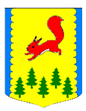 КРАСНОЯРСКИЙ КРАЙПИРОВСКИЙ МУНИЦИПАЛЬНЫЙ ОКРУГПИРОВСКИЙ ОКРУЖНОЙ СОВЕТ ДЕПУТАТОВРЕШЕНИЕО внесении изменений в решение Пировского окружного Совета депутатов от 29.12.2020 №7-51р «Об утверждении Положения об условиях и порядке предоставления муниципальному служащему права на пенсию за выслугу лет за счет средств бюджета Пировского муниципального округа»Рассмотрев заключение по результатам юридической экспертизы муниципального нормативного правового акта, на основании пункта 4 статьи 9 Закона Красноярского края от 24.04.2008 №5-1565 «Об особенностях правового регулирования муниципальной службы в Красноярском крае», руководствуясь Уставом Пировского муниципального округа, Пировский окружной Совет депутатов РЕШИЛ:1. Внести в решение Пировского окружного Совета депутатов от 29.12.2020 №7-51р «Об утверждении Положения об условиях и порядке предоставления муниципальному служащему права на пенсию за выслугу лет за счет средств бюджета Пировского муниципального округа» (далее – Положение) следующие изменения.1.1. в подпункте «а» пункта 2.13. Положения слова «гражданской службы не менее 12» словами «муниципальной службы в органах местного самоуправления, избирательных комиссиях муниципальных образований, расположенных на территории края, не менее 12»;1.2.пункт 2.14 Положения дополнить словами «, возобновления выплаты пенсии за выслугу лет в случае, предусмотренном подпунктом «а» пункта 2.13 настоящего раздела»;1.3. в пункте 1.4. раздела 1 Положения слова «настоящей статьей» заменить словами «настоящим Положением».2. Решение вступает в силу после официального опубликования в районной газете «Заря.30 ноября 2021с. Пировское     № 16-191рПредседатель Пировского окружного Совета депутатов___________Г.И. Костыгина                         Глава Пировского                          муниципального округа                         ____________А.И. Евсеев             